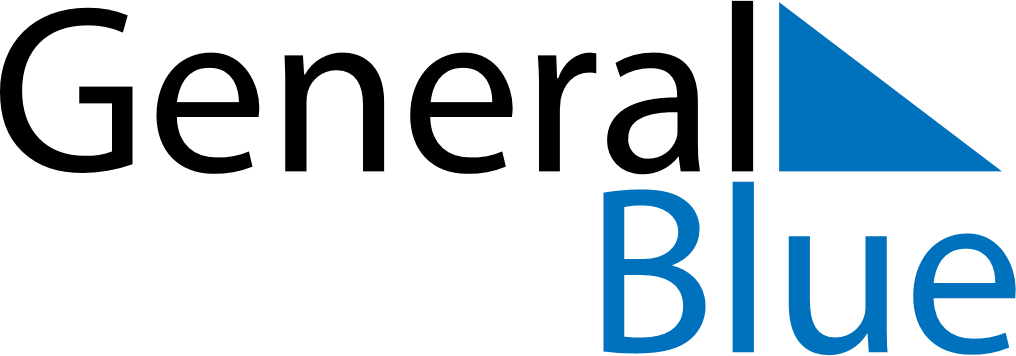 October 2024October 2024October 2024October 2024October 2024October 2024Bergen, Vestland, NorwayBergen, Vestland, NorwayBergen, Vestland, NorwayBergen, Vestland, NorwayBergen, Vestland, NorwayBergen, Vestland, NorwaySunday Monday Tuesday Wednesday Thursday Friday Saturday 1 2 3 4 5 Sunrise: 7:44 AM Sunset: 7:11 PM Daylight: 11 hours and 27 minutes. Sunrise: 7:47 AM Sunset: 7:08 PM Daylight: 11 hours and 21 minutes. Sunrise: 7:49 AM Sunset: 7:05 PM Daylight: 11 hours and 16 minutes. Sunrise: 7:52 AM Sunset: 7:02 PM Daylight: 11 hours and 10 minutes. Sunrise: 7:54 AM Sunset: 6:59 PM Daylight: 11 hours and 5 minutes. 6 7 8 9 10 11 12 Sunrise: 7:57 AM Sunset: 6:56 PM Daylight: 10 hours and 59 minutes. Sunrise: 7:59 AM Sunset: 6:53 PM Daylight: 10 hours and 54 minutes. Sunrise: 8:01 AM Sunset: 6:50 PM Daylight: 10 hours and 48 minutes. Sunrise: 8:04 AM Sunset: 6:47 PM Daylight: 10 hours and 43 minutes. Sunrise: 8:06 AM Sunset: 6:44 PM Daylight: 10 hours and 37 minutes. Sunrise: 8:09 AM Sunset: 6:41 PM Daylight: 10 hours and 32 minutes. Sunrise: 8:11 AM Sunset: 6:38 PM Daylight: 10 hours and 26 minutes. 13 14 15 16 17 18 19 Sunrise: 8:14 AM Sunset: 6:35 PM Daylight: 10 hours and 21 minutes. Sunrise: 8:16 AM Sunset: 6:32 PM Daylight: 10 hours and 15 minutes. Sunrise: 8:19 AM Sunset: 6:29 PM Daylight: 10 hours and 10 minutes. Sunrise: 8:21 AM Sunset: 6:26 PM Daylight: 10 hours and 4 minutes. Sunrise: 8:24 AM Sunset: 6:23 PM Daylight: 9 hours and 59 minutes. Sunrise: 8:26 AM Sunset: 6:20 PM Daylight: 9 hours and 53 minutes. Sunrise: 8:29 AM Sunset: 6:17 PM Daylight: 9 hours and 48 minutes. 20 21 22 23 24 25 26 Sunrise: 8:31 AM Sunset: 6:15 PM Daylight: 9 hours and 43 minutes. Sunrise: 8:34 AM Sunset: 6:12 PM Daylight: 9 hours and 37 minutes. Sunrise: 8:37 AM Sunset: 6:09 PM Daylight: 9 hours and 32 minutes. Sunrise: 8:39 AM Sunset: 6:06 PM Daylight: 9 hours and 26 minutes. Sunrise: 8:42 AM Sunset: 6:03 PM Daylight: 9 hours and 21 minutes. Sunrise: 8:44 AM Sunset: 6:00 PM Daylight: 9 hours and 16 minutes. Sunrise: 8:47 AM Sunset: 5:57 PM Daylight: 9 hours and 10 minutes. 27 28 29 30 31 Sunrise: 7:49 AM Sunset: 4:55 PM Daylight: 9 hours and 5 minutes. Sunrise: 7:52 AM Sunset: 4:52 PM Daylight: 8 hours and 59 minutes. Sunrise: 7:55 AM Sunset: 4:49 PM Daylight: 8 hours and 54 minutes. Sunrise: 7:57 AM Sunset: 4:46 PM Daylight: 8 hours and 49 minutes. Sunrise: 8:00 AM Sunset: 4:44 PM Daylight: 8 hours and 43 minutes. 